1. Технологическое присоединение к электрическим сетям.Распоряжение Комитета по ценам и тарифам Московской области от 20.11.2022 № 215-Р "Об установлении стандартизированных тарифных ставок и формул платы за технологическое присоединение энергопринимающих устройств потребителей электрической энергии, объектов электросетевого хозяйства, принадлежащих сетевым организациям и иным лицам, к электрическим сетям территориальных сетевых организаций на территории Московской области на 2023 год".Ссылка на документ: https://ktc.mosreg.ru/dokumenty/normotvorchestvo/rasporyazheniya/tekhnologicheskoe-prisoedinenie-k-elektricheskim-setyam-raspor/20-11-2022-21-10-33-rasporyazhenie-komiteta-po-tsenam-i-tarifam-moskov2. Передача электрической энергии.Распоряжение Комитета по ценам и тарифам Московской области от 25.11.2022 № 220-Р "О внесении изменений в некоторые распоряжения Комитета по ценам и тарифам Московской области в сфере электроэнергетики".Ссылка на документ:https://ktc.mosreg.ru/dokumenty/normotvorchestvo/rasporyazheniya/gosudarstvennoe-regulirovanie-tarifov-na-elektricheskuyu-energiyu-raspor/02-12-2022-12-23-32-rasporyazhenie-komiteta-po-tsenam-i-tarifam-moskovИсточник публикации: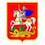 Официальный Интернет-портал Правительства Московской областиИсточник публикации:Официальный Интернет-портал Правительства Московской области